FikapriserDricka			10 krFestis			  5 krKaffe			10 krToast			20 krKaka			10 krGodis			  5 kr Sportlunch			10 krKexchoklad			10 krFrukt			10 krDet går också bra att betala via swish.
Swisha ”IBC-fika” till 070-652 73 82, Anna-Lena Engman 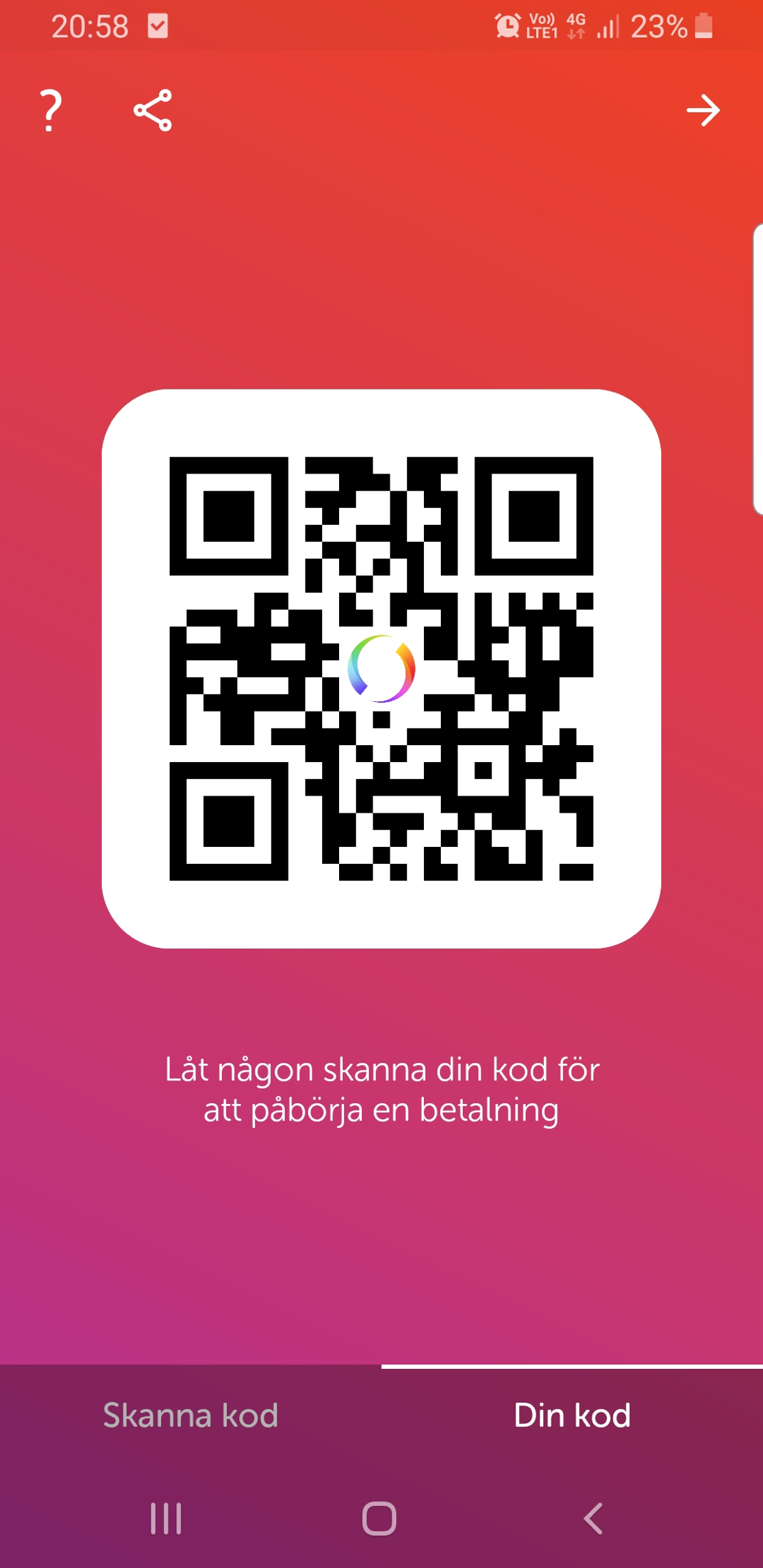 